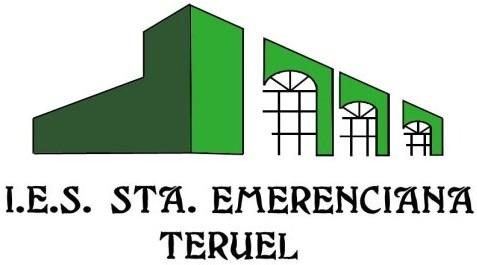 PROGRAMACIÓN DIDÁCTICACorta2ª LENGUA EXTRANJERA: FRANCÉS 2º y 4º E.S.O.CURSO 2022/2023ÍNDICEINTRODUCCIÓNCONSIDERACIONES GENERALES DE LA MATERIA  a.- CRITERIOS DE EVALUACIÓN.a.1.- Relación de los criterios de evaluación, competencias claves y estándares de aprendizaje evaluables.b.- CONTENIDOS Y CRITERIOS DE EVALUACIÓN MÍNIMOS EXIGIBLES PARA SUPERAR LA MATERIA.c.- CRITERIOS DE CALIFICACIÓN. INTRODUCCIÓNLa presente Programación Didáctica de la 2ª Lengua extranjera: Francés,  correspondiente al curso académico 2022/23 y a la etapa de la ESO, se ha elaborado obedeciendo a un escenario de vuelta a la normalidad en todos los aspectos académicos. Se elabora una programación abierta, susceptible de modificaciones en el momento necesario, teniendo en cuenta la aplicación progresiva de la nueva ley Orgánica 3/2020, de 29 de diciembre (Lomloe), y la Orden ECD/1171/2022, de 2 de agosto, por la que se aprueban el currículo y las características de la evaluación de la ESO en los centros aragoneses, aunque para nuestros cursos de 2º y 4º se regirán por la normativa anterior.CONSIDERACIONES GENERALES DE LA MATERIA:El Currículo oficial de Segunda Lengua Extranjera para la etapa de Educación Secundaria Obligatoria plantea como objetivo principal la adquisición de una competencia comunicativa (gramatical, discursiva, sociolingüística, estratégica y sociocultural) en todas sus vertientes:La comunicación oral: para que los alumnos puedan comunicarse, en la doble faceta de comprensión y expresión, en situaciones habituales de su vida cotidiana o relacionada con sus intereses y motivaciones.La comunicación escrita: para que los alumnos adquieran un dominio de la misma, en su doble faceta de comprensión y expresión, que les garantice poder comunicarse en situaciones prácticas y cotidianas.La reflexión sistemática sobre la lengua y su aprendizaje: para que el alumno reflexione sobre los mecanismos que utiliza para aprender e identifique las estrategias que le son más útiles, facilitando su propio aprendizaje.Los aspectos socioculturales: para mostrar a los alumnos otras formas de entender la realidad, enriqueciendo así su mundo cultural y favoreciendo el desarrollo de actitudes de espíritu crítico y tolerancia.Para ello se tendrán en cuenta enfoques metodológicos que valoren la interacción (enfoques comunicativos, por tareas, por proyectos...) que presentan al alumno como eje del proceso autónomo de aprendizaje y tienen en cuenta sus necesidades, su motivación y sus capacidades. El profesor será el encargado de orientar dicho proceso.a.- CRITERIOS DE EVALUACIÓN.Los criterios de evaluación, que nos ayudarán a comprender lo que el alumno es capaz de hacer a nivel oral y escrito son los que vienen determinados por la orden ECD/489/2016, de 26 de mayo por la que se aprueba el currículo de la ESO y se autoriza su aplicación en los centros de nuestra comunidad autónoma.Se adjunta a continuación las tablas que relacionan los criterios de evaluación, las competencias claves y los estándares evaluables en cada uno de los cursos de la ESO.a.1.- Relación de los criterios de evaluación, competencias claves y estándares de aprendizaje evaluables.b.-	CONTENIDOS MÍNIMOS EXIGIBLES PARA SUPERAR LA MATERIA.b.1. Contenidos mínimos de 2º ESOGramática-Los artículos contractos y partitivos.-Los verbos pouvoir y vouloir.     -Faire-Jouer 	-Avoir mal à + partes del cuerpo -Aller à/Venir de y las contracciones -C’est un / une… qui…-Il / elle est + nacionalidad. Las preposiciones de lugar (ciudades y países).-Le futur proche.-Adjetivos posesivos (varios poseedores).-Révision : las formulas de cortesía (tu ou vous, je voudrais).-El imperativo.-La cantidad.-Las preposiciones de lugar (revisión y ampliación).-El passé composé.-El futuro simple (verbos regulares)-Los pronombres de CD.Léxico de uso frecuente-Números (de zéro à un milliard).-La ropa y los colores.-Los adjetivos de descripción.-Los países y las nacionalidades.-Las sensaciones (tener hambre, sed, miedo, doler).-La ciudad: lugares, itinerarios.-Los medios de transporte.-Las profesiones.-Las actividades y el tiempo libre.-Las recetas.-El alojamiento: las habitaciones, los muebles.-Las expresiones de lugar.-Expresiones de tiempo (frecuencia y futuro).-Las estaciones y el tiempo.b.2. Contenidos mínimos de 4º ESOGramática-Los tiempos: presente, passé composé, futuro simple e imperfecto.-El imperativo.-La necesidad y la obligación.-Los pronombres complemento directos e indirectos.-Los pronombres relativos simples (qui, que, dont, où).-Los adjetivos demostrativos y los pronombres tónicos.-Los pronombres posesivos y demostrativos.-Las diferentes formas interrogativas: Adjetivos y pronombres interrogativos.-Los momentos de la acción : venir de, être en train de, aller…-Énfasis (C’est moi qui... / C’est à moi de...).-La restricción (ne... que).-La formación del subjuntivo.-El pretérito pluscuamperfecto.-Expresión de la causa (parce que, comme).-La condicional (formación y uso).Léxico de uso frecuente-Las emociones, sentimientos y sensaciones.-El cuerpo.-Los medios de transporte.-Ciudades y países.-Los rasgos de carácter.-El clima y algunos fenómenos naturales.-Las profesiones.-El medio ambiente y la ecología.-Las tareas domésticas.-La vida cotidiana.-El deporte.- Las características de los objetos.c.- CRITERIOS DE CALIFICACIÓN.Los principales criterios adoptados para la corrección y calificación de las pruebas de evaluación y de las tareas a realizar por los alumnos son los referidos a las destrezas de:Comprensión escrita.Expresión escrita.Comprensión oral.Expresión oral.Las pruebas podrán incluir ejercicios relacionados con la competencia lingüística. En las expresiones escrita y oral se tendrán en cuenta ejercicios basados en la Mediación.La calificación se obtendrá valorando los siguientes aspectos en el porcentaje que se determina:1.- pruebas escritas y orales, atendiendo a las destrezas a desarrollar:cuestiones de gramática y vocabulario 20%comprensión escrita 15%expresión escrita 15%comprensión oral 15%expresión oral 15%En cada uno de los apartados anteriores será necesario obtener una nota superior a 3 para poder mediar con el total de las pruebas; si se trata tan sólo de un apartado se podrá hacer una recuperación (que mediará con la nota precedente) para intentar aprobarlo.2.- Realización de las tareas y trabajos en clase y en casa: 10%Será obligatorio presentar todas las tareas encomendadas. Cada retraso semanal se penalizará con 1 punto menos. 3.-Participación, motivación, interés y actitud: 10%Para superar el área, se deberá alcanzar una puntuación de 5 (de 0 a 10).La evaluación será continua, la materia se va acumulando a lo largo del curso, los conocimientos se revisan y se valoran constantemente en las posteriores evaluaciones y podrá recuperarse en la tercera evaluación.Por todos los motivos anteriores, consideramos que la inclusión de contenidos esenciales no alcanzados plenamente al final del curso pasado se realiza de manera natural, revisando constantemente aprendizajes anteriores para afianzarlos y continuar con otros más complejos, más profundos, más ricos.Para la calificación final se hará la media ponderada entre las tres evaluaciones: primera, 20 %; segunda, 30% y tercera 50%.d.- ACTIVIDADES DE RECUPERACIÓN PARA LOS ALUMNOS CON MATERIAS NO SUPERADAS DE CURSOS ANTERIORES Y LAS ORIENTACIONES Y APOYOS PARA LOGRAR DICHA RECUPERACIÓN.Este curso existen sólo unos poquitos casos con la materia no superada del curso anterior, en 2º concretamente, y que no promocionaron. Tras la evaluación inicial los profesores se reunirán con los mismos para explicar cómo está la situación y qué procedimientos llevar a cabo para la recuperación. 	Al repetir curso, llevarán un seguimiento de la materia como si se tratara de su primer año en el nivel, sin tener en cuenta notas, trabajos o circunstancias anteriores. Como al resto de alumnado, se tendrán en cuenta:El nivel de trabajo y de participación del alumno en clase y su actitud ante la materia.El cuaderno de ejercicios y el cuaderno de actividades.La superación de las diferentes pruebas.La recuperación y evaluación de los alumnos que se encuentren en esta situación la llevará a cabo el profesor que imparta dicha materia en el curso actual.BLOQUE 1: Comprensión de textos orales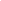 BLOQUE 1: Comprensión de textos oralesBLOQUE 1: Comprensión de textos oralesCRITERIOS DE EVALUACIÓNCOMPETENCIAS CLAVEESTÁNDARES DE APRENDIZAJE EVALUABLESCrit.FR.1.1. Identificar el sentido general y la información más importante en textos orales breves sencillos y bien estructurados, transmitidos de viva voz o por medios técnicos y articulados a velocidad lenta, en un registro neutro, y que versen sobre asuntos habituales en situaciones cotidianas o sobre aspectos concretos de temas generales o del propio campo de interés en los ámbitos personal, público, y educativo, siempre que las condiciones acústicas no distorsionen el mensaje y se pueda volver a escuchar lo dicho.CCLEst.FR.1.1.1. Capta la información más importante de indicaciones, anuncios, mensajes y comunicados breves y articulados de manera lenta y clara (p.e. en juegos de ordenador, juguetes, etc…), siempre que las condiciones acústicas sean buenas y el sonido no esté distorsionado.Crit.FR.1.1. Identificar el sentido general y la información más importante en textos orales breves sencillos y bien estructurados, transmitidos de viva voz o por medios técnicos y articulados a velocidad lenta, en un registro neutro, y que versen sobre asuntos habituales en situaciones cotidianas o sobre aspectos concretos de temas generales o del propio campo de interés en los ámbitos personal, público, y educativo, siempre que las condiciones acústicas no distorsionen el mensaje y se pueda volver a escuchar lo dicho.CCLEst.FR.1.1.2. Entiende los puntos principales de lo que se le dice en transacciones y gestiones cotidianas y estructuradas (p. e. en hoteles, tiendas, albergues, restaurantes, espacios de ocio o centros de estudios) con apoyo visual.Crit.FR.1.2. Conocer y saber aplicar las estrategias adecuadas para la comprensión del sentido general, los puntos principales o la información general de textos siempre con la sencillez que requiere su nivel.CCL-CAAEst.FR.1.2.2. Entiende los puntos principales de lo que se le dice en transacciones y gestiones cotidianas y estructuradas (p. e. en hoteles, tiendas, albergues, restaurantes, espacios de ocio o centros de estudios) con apoyo visual.Crit.FR.1.2. Conocer y saber aplicar las estrategias adecuadas para la comprensión del sentido general, los puntos principales o la información general de textos siempre con la sencillez que requiere su nivel.CCL-CAAEst.FR.1.2.3. Comprende las ideas principales, en una conversación informal en la que participa, descripciones, narraciones y opiniones formulados en términos sencillos sobre asuntos prácticos de la vida diaria y sobre aspectos generales de temas de su interés, cuando se le habla con claridad, despacio y directamente y si el interlocutor está dispuesto a repetir o reformular lo dicho.Crit.FR.1.3. Conocer y utilizar para la comprensión del texto los aspectos socioculturales y sociolingüísticos sencillos, concretos relativos a la vida cotidiana (hábitos de estudio y de trabajo, actividades de ocio), condiciones de vida y entorno, relaciones interpersonales (entre hombres y mujeres, en el centro educativo, en el ámbito público), comportamiento (gestos, expresiones faciales, uso de la voz, contacto visual), y convenciones sociales (costumbres, tradiciones).CCL-CSCEst.FR.1.3.1. Entiende los puntos principales de lo que se le dice en transacciones y gestiones cotidianas y estructuradas (p. e. en hoteles, tiendas, albergues, restaurantes, espacios de ocio o centros de estudios) con apoyo visual.Crit.FR.1.3. Conocer y utilizar para la comprensión del texto los aspectos socioculturales y sociolingüísticos sencillos, concretos relativos a la vida cotidiana (hábitos de estudio y de trabajo, actividades de ocio), condiciones de vida y entorno, relaciones interpersonales (entre hombres y mujeres, en el centro educativo, en el ámbito público), comportamiento (gestos, expresiones faciales, uso de la voz, contacto visual), y convenciones sociales (costumbres, tradiciones).CCL-CSCEst.FR.1.3.2. Comprende en una conversación formal en la que participa (p. e. en una conversación con el profesor), preguntas sencillas sobre asuntos personales o educativos,siempre que pueda pedir que se le repita, aclare o elabore algo de lo que se le ha dicho.Crit.FR.1.4. Distinguir la función o funciones comunicativas principales del texto (p. e. una petición de información, un aviso o una sugerencia) y un repertorio limitado de sus exponentes más frecuentes, así como patrones discursivos de uso común relativos a la organización textual (introducción del tema, cambio temático, y cierre textual).CCLEst.FR.1.4.1. Capta la información más importante de indicaciones, anuncios, mensajes y comunicados breves y articulados de manera lenta y clara (p.e. en juegos de ordenador, juguetes, etc…), siempre que las condiciones acústicas sean buenas y el sonido no esté distorsionado.Crit.FR.1.4. Distinguir la función o funciones comunicativas principales del texto (p. e. una petición de información, un aviso o una sugerencia) y un repertorio limitado de sus exponentes más frecuentes, así como patrones discursivos de uso común relativos a la organización textual (introducción del tema, cambio temático, y cierre textual).CCLEst.FR.1.4.2. Entiende los puntos principales de lo que se le dice en transacciones y gestiones cotidianas y estructuradas (p. e. en hoteles, tiendas, albergues, restaurantes, espacios de ocio o centros de estudios) con apoyo visual.Crit.FR.1.4. Distinguir la función o funciones comunicativas principales del texto (p. e. una petición de información, un aviso o una sugerencia) y un repertorio limitado de sus exponentes más frecuentes, así como patrones discursivos de uso común relativos a la organización textual (introducción del tema, cambio temático, y cierre textual).CCLEst.FR.1.4.3. Comprende en una conversación formal en la que participa (p. e. en unaconversación con el profesor), preguntas sencillas sobre asuntos personales o educativos, siempre que pueda pedir que se le repita, aclare o elabore algo de lo que se le hadicho.Crit.FR.1.5. Aplicar a la comprensión del texto los conocimientos adecuados y esenciales sobre los constituyentes y la organización de patrones sintácticos y discursivos de uso más frecuente en la comunicación oral, así como sus significados generales asociados (p. e. estructura interrogativa para hacer una sugerencia).CCL-CAAEst.FR.1.5.1. Comprende las ideas principales, en una conversación informal en la que participa, descripciones, narraciones y opiniones formulados en términos sencillos sobre asuntos prácticos de la vida diaria y sobre aspectos generales de temas de su interés, cuando se le habla con claridad, despacio y directamente y si el interlocutor estádispuesto a repetir o reformular lo dicho.Crit.FR.1.5. Aplicar a la comprensión del texto los conocimientos adecuados y esenciales sobre los constituyentes y la organización de patrones sintácticos y discursivos de uso más frecuente en la comunicación oral, así como sus significados generales asociados (p. e. estructura interrogativa para hacer una sugerencia).CCL-CAAEst.FR.1.5.2. Identifica las ideas principales de programas de televisión sobre asuntos cotidianos o de su interés articulados con lentitud y claridad (p. e. dibujos animados o anuncios) cuando las imágenes constituyengran parte del mensaje.Crit.FR.1.6. Reconocer léxico oral de uso frecuente relativo a asuntos cotidianos y a aspectos concretos de temas generales o relacionados con los propios intereses o estudios, e inferir del contexto y del cotexto, con apoyo visual, los significados de palabras y expresiones que se desconocen.CCLEst.FR.1.6.1. Capta la información más importante de indicaciones, anuncios, mensajes y comunicados breves y articulados de manera lenta y clara (p.e. en juegos de ordenador, juguetes, etc…), siempre que las condiciones acústicas sean buenas y el sonido no estédistorsionado.Crit.FR.1.6. Reconocer léxico oral de uso frecuente relativo a asuntos cotidianos y a aspectos concretos de temas generales o relacionados con los propios intereses o estudios, e inferir del contexto y del cotexto, con apoyo visual, los significados de palabras y expresiones que se desconocen.CCLEst.FR.1.6.2. Entiende los puntos principales de lo que se le dice en transacciones y gestiones cotidianas y estructuradas (p. e. en hoteles,tiendas, albergues, restaurantes, espacios de ocio o centros de estudios) con apoyo visual.Crit.FR.1.7. Discriminar patrones sonoros, acentúales, rítmicos y de entonación de uso frecuente más comunes de acuerdo a su nivel y reconocer los significados e intenciones comunicativas más generales relacionados con los mismos.CCLEst.FR.1.7.1. Capta la información más importante de indicaciones, anuncios, mensajes y comunicados breves y articulados de manera lenta y clara (p.e. en juegos de ordenador, juguetes, etc…), siempre que las condiciones acústicas sean buenas y el sonido no estédistorsionado.BLOQUE 2: Producción de textos orales: Expresión e interacciónBLOQUE 2: Producción de textos orales: Expresión e interacciónBLOQUE 2: Producción de textos orales: Expresión e interacciónCRITERIOS DE EVALUACIÓNCOMPETENCIAS CLAVEESTÁNDARES DE APRENDIZAJE EVALUABLESCrit.FR.2.1. Producir textos breves y sencillos lo bastante comprensibles de acuerdo a su nivel, tanto en conversación cara a cara como por teléfono u otros medios técnicos, en un registro neutro o informal, con un lenguaje muy sencillo, en los que se da, solicita e intercambia información sobre temas cotidianos y asuntos conocidos o de interés personal y educativo, aunque se produzcan interrupciones o vacilaciones, se hagan necesarias las pausas y la reformulación para organizar el discurso y seleccionar expresiones, y el interlocutor tenga que solicitar que se le repita o reformule lo dicho. Aunque se cometan errores.CCL-CSCEst.FR.2.1.1. Se desenvuelve suficientemente en gestiones y transacciones cotidianas, como son los viajes, el alojamiento, el transporte, las compras y el ocio.Crit.FR.2.1. Producir textos breves y sencillos lo bastante comprensibles de acuerdo a su nivel, tanto en conversación cara a cara como por teléfono u otros medios técnicos, en un registro neutro o informal, con un lenguaje muy sencillo, en los que se da, solicita e intercambia información sobre temas cotidianos y asuntos conocidos o de interés personal y educativo, aunque se produzcan interrupciones o vacilaciones, se hagan necesarias las pausas y la reformulación para organizar el discurso y seleccionar expresiones, y el interlocutor tenga que solicitar que se le repita o reformule lo dicho. Aunque se cometan errores.CCL-CSCEst.FR.2.1.2. Participa en conversaciones informales breves, cara a cara en las que establece contacto social, intercambia información y expresa opiniones de manera sencilla y breve, hace invitaciones y ofrecimientos, pide y ofrece cosas, pide y da indicaciones o instrucciones.Crit.FR.2.1. Producir textos breves y sencillos lo bastante comprensibles de acuerdo a su nivel, tanto en conversación cara a cara como por teléfono u otros medios técnicos, en un registro neutro o informal, con un lenguaje muy sencillo, en los que se da, solicita e intercambia información sobre temas cotidianos y asuntos conocidos o de interés personal y educativo, aunque se produzcan interrupciones o vacilaciones, se hagan necesarias las pausas y la reformulación para organizar el discurso y seleccionar expresiones, y el interlocutor tenga que solicitar que se le repita o reformule lo dicho. Aunque se cometan errores.CCL-CSCEst.FR.2.1.3. Se desenvuelve de manera simple en una conversación formal o entrevista (p. e. diálogo con el profesor), aportando la información necesaria, expresando de manera sencilla sus opiniones sobre temas habituales, y reaccionando de forma simple ante comentarios formulados de manera lenta y clara, siempre que pueda pedir que se le repitan los puntos clave si lo necesita.Crit.FR.2.2. Conocer y saber aplicar las estrategias simples más adecuadas para producir textos orales monológicos o dialógicos breves y de estructura muy simple y clara, utilizando, entre otros, procedimientos como la adaptación del mensaje a los recursos de los que se dispone, o la reformulación o explicación de elementos y la memorización.CCL-CSCEst.FR.2.2.1. Hace presentaciones breves y ensayadas sobre aspectos concretos de temas generales que les puedan interesar o relacionados con aspectos básicos de sus estudios, y responde a preguntas breves y sencillas de los oyentes sobre el contenido de las mismas si se articulan clara y lentamente.Crit.FR.2.2. Conocer y saber aplicar las estrategias simples más adecuadas para producir textos orales monológicos o dialógicos breves y de estructura muy simple y clara, utilizando, entre otros, procedimientos como la adaptación del mensaje a los recursos de los que se dispone, o la reformulación o explicación de elementos y la memorización.CCL-CSCEst.FR.2.2.2. Se desenvuelve suficientemente en gestiones y transacciones cotidianas, como son los viajes, el alojamiento, el transporte, las compras y el ocio.Est.FR.2.2.3. Participa en conversaciones informales breves, cara a cara en las que establece contacto social, intercambia información y expresa opiniones de manera sencilla y breve, hace invitaciones y ofrecimientos, pide y ofrece cosas, pide y daindicaciones o instrucciones.Est.FR.2.2.4. Se desenvuelve de manera simple en una conversación formal o entrevista (p. e. diálogo con el profesor), aportando la información necesaria, expresando de manera sencilla sus opiniones sobre temas habituales, y reaccionando de forma simple ante comentarios formulados de manera lenta yclara, siempre que pueda pedir que se le repitan los puntos clave si lo necesita.Crit.FR.2.3. Incorporar a la producción del texto oral monológico o dialógico los conocimientos adecuados socioculturales y sociolingüísticos adquiridos relativos a relaciones interpersonales, comportamiento y convenciones sociales respetando las normas de cortesía más usuales.CCL-CSCEst.FR.2.3.1. Hace presentaciones breves y ensayadas sobre aspectos concretos de temas generales que les puedan interesar o relacionados con aspectos básicos de sus estudios, y responde a preguntas breves y sencillas de los oyentes sobre el contenido delas mismas si se articulan clara y lentamente.Crit.FR.2.3. Incorporar a la producción del texto oral monológico o dialógico los conocimientos adecuados socioculturales y sociolingüísticos adquiridos relativos a relaciones interpersonales, comportamiento y convenciones sociales respetando las normas de cortesía más usuales.CCL-CSCEst.FR.2.3.2. Se desenvuelve suficientemente en gestiones y transacciones cotidianas, como son los viajes, el alojamiento, el transporte, lascompras y el ocio.Crit.FR.2.3. Incorporar a la producción del texto oral monológico o dialógico los conocimientos adecuados socioculturales y sociolingüísticos adquiridos relativos a relaciones interpersonales, comportamiento y convenciones sociales respetando las normas de cortesía más usuales.CCL-CSCEst.FR.2.3.3. Participa en conversaciones informales breves, cara a cara en las que establece contacto social, intercambia información y expresa opiniones de manera sencilla y breve, hace invitaciones y ofrecimientos, pide y ofrece cosas, pide y daindicaciones o instrucciones.Crit.FR.2.3. Incorporar a la producción del texto oral monológico o dialógico los conocimientos adecuados socioculturales y sociolingüísticos adquiridos relativos a relaciones interpersonales, comportamiento y convenciones sociales respetando las normas de cortesía más usuales.CCL-CSCEst.FR.2.3.4. Se desenvuelve de manera simple en una conversación formal o entrevista (p. e. diálogo con el profesor), aportando la información necesaria, expresando de manera sencilla sus opiniones sobre temas habituales, y reaccionando de forma simple ante comentarios formulados de manera lenta y clara, siempre que pueda pedir que se lerepitan los puntos clave si lo necesita.Crit.FR.2.4. Llevar a cabo las funciones más comunes demandadas por el propósito comunicativo, utilizando los exponentes más frecuentes de dichas funciones y los patrones discursivos sencillos de uso más común para organizar el texto.CCL-CSCEst.FR.2.4.1. Hace presentaciones breves y ensayadas sobre aspectos concretos de temas generales que les puedan interesar o relacionados con aspectos básicos de sus estudios, y responde a preguntas breves y sencillas de los oyentes sobre el contenido delas mismas si se articulan clara y lentamente.Crit.FR.2.4. Llevar a cabo las funciones más comunes demandadas por el propósito comunicativo, utilizando los exponentes más frecuentes de dichas funciones y los patrones discursivos sencillos de uso más común para organizar el texto.CCL-CSCEst.FR.2.4.2. Se desenvuelve suficientemente en gestiones y transacciones cotidianas, como son los viajes, el alojamiento, el transporte, lascompras y el ocio.Crit.FR.2.4. Llevar a cabo las funciones más comunes demandadas por el propósito comunicativo, utilizando los exponentes más frecuentes de dichas funciones y los patrones discursivos sencillos de uso más común para organizar el texto.CCL-CSCEst.FR.2.4.3. Participa en conversaciones informales breves, cara a cara en las que establece contacto social, intercambia información y expresa opiniones de manera sencilla y breve, hace invitaciones y ofrecimientos, pide y ofrece cosas, pide y daindicaciones o instrucciones.Crit.FR.2.4. Llevar a cabo las funciones más comunes demandadas por el propósito comunicativo, utilizando los exponentes más frecuentes de dichas funciones y los patrones discursivos sencillos de uso más común para organizar el texto.CCL-CSCEst.FR.2.4.4. Se desenvuelve de manera simple en una conversación formal o entrevista (p. e. diálogo con el profesor), aportando la información necesaria, expresando de manera sencilla sus opiniones sobre temas habituales, y reaccionando de forma simple ante comentarios formulados de manera lenta y clara, siempre que pueda pedir que se lerepitan los puntos clave si lo necesita.Crit.FR.2.5. Mostrar control sobre un repertorio más limitado de estructuras sintácticas de uso muy frecuente y de mecanismos sencillos de cohesión y coherencia (repetición léxica, elipsis, deixis personal, espacial y temporal, yuxtaposición, y conectores y marcadores conversacionales de uso muy frecuente).CCL-CSCEst.FR.2.5.1. Hace presentaciones breves y ensayadas sobre aspectos concretos de temas generales que les puedan interesar o relacionados con aspectos básicos de sus estudios, y responde a preguntas breves y sencillas de los oyentes sobre el contenido delas mismas si se articulan clara y lentamente.Crit.FR.2.5. Mostrar control sobre un repertorio más limitado de estructuras sintácticas de uso muy frecuente y de mecanismos sencillos de cohesión y coherencia (repetición léxica, elipsis, deixis personal, espacial y temporal, yuxtaposición, y conectores y marcadores conversacionales de uso muy frecuente).CCL-CSCEst.FR.2.5.2. Se desenvuelve suficientementeen gestiones y transacciones cotidianas, comoson los viajes, el alojamiento, el transporte, lascompras y el ocio.Crit.FR.2.5. Mostrar control sobre un repertorio más limitado de estructuras sintácticas de uso muy frecuente y de mecanismos sencillos de cohesión y coherencia (repetición léxica, elipsis, deixis personal, espacial y temporal, yuxtaposición, y conectores y marcadores conversacionales de uso muy frecuente).CCL-CSCEst.FR.2.5.3. Participa en conversaciones informales breves, cara a cara en las que establece contacto social, intercambia información y expresa opiniones de manera sencilla y breve, hace invitaciones y ofrecimientos, pide y ofrece cosas, pide y daindicaciones o instrucciones.Crit.FR.2.5. Mostrar control sobre un repertorio más limitado de estructuras sintácticas de uso muy frecuente y de mecanismos sencillos de cohesión y coherencia (repetición léxica, elipsis, deixis personal, espacial y temporal, yuxtaposición, y conectores y marcadores conversacionales de uso muy frecuente).CCL-CSCEst.FR.2.5.4. Se desenvuelve de manera simple en una conversación formal o entrevista (p. e. diálogo con el profesor), aportando la información necesaria, expresando de manera sencilla sus opiniones sobre temas habituales, y reaccionando de forma simple ante comentarios formulados de manera lenta y clara, siempre que pueda pedir que se lerepitan los puntos clave si lo necesita.Crit.FR.2.6. Conocer y utilizar un repertorio léxico oral correspondiente a su nivel para comunicar información y opiniones breves, sencillas y concretas, en situaciones habituales y cotidianas.CCL-CSCEst.FR.2.6.1. Hace presentaciones breves y ensayadas sobre aspectos concretos de temas generales que les puedan interesar o relacionados con aspectos básicos de sus estudios, y responde a preguntas breves y sencillas de los oyentes sobre el contenido delas mismas si se articulan clara y lentamente.Crit.FR.2.6. Conocer y utilizar un repertorio léxico oral correspondiente a su nivel para comunicar información y opiniones breves, sencillas y concretas, en situaciones habituales y cotidianas.CCL-CSCEst.FR.2.6.2. Se desenvuelve suficientemente en gestiones y transacciones cotidianas, como son los viajes, el alojamiento, el transporte, lascompras y el ocio.Crit.FR.2.6. Conocer y utilizar un repertorio léxico oral correspondiente a su nivel para comunicar información y opiniones breves, sencillas y concretas, en situaciones habituales y cotidianas.CCL-CSCEst.FR.2.6.3. Participa en conversaciones informales breves, cara a cara en las que establece contacto social, intercambia información y expresa opiniones de manera sencilla y breve, hace invitaciones y ofrecimientos, pide y ofrece cosas, pide y daindicaciones o instrucciones.Crit.FR.2.6. Conocer y utilizar un repertorio léxico oral correspondiente a su nivel para comunicar información y opiniones breves, sencillas y concretas, en situaciones habituales y cotidianas.CCL-CSCEst.FR.2.6.4. Se desenvuelve de manera simple en una conversación formal o entrevista (p. e. diálogo con el profesor), aportando la información necesaria, expresando de manera sencilla sus opiniones sobre temas habituales, y reaccionando de forma simple ante comentarios formulados de manera lenta yclara, siempre que pueda pedir que se le repitan los puntos clave si lo necesita.Crit.FR.2.7. Pronunciar y entonar de manera lo bastante comprensible, aunque resulte evidente el acento extranjero, se cometan errores de pronunciación frecuentes, y los interlocutores tengan que solicitar repeticiones o aclaraciones.CCL-CSCEst.FR.2.7.1. Hace presentaciones breves y ensayadas sobre aspectos concretos de temas generales que les puedan interesar o relacionados con aspectos básicos de sus estudios, y responde a preguntas breves y sencillas de los oyentes sobre el contenido delas mismas si se articulan clara y lentamente.Crit.FR.2.7. Pronunciar y entonar de manera lo bastante comprensible, aunque resulte evidente el acento extranjero, se cometan errores de pronunciación frecuentes, y los interlocutores tengan que solicitar repeticiones o aclaraciones.CCL-CSCEst.FR.2.7.2. Se desenvuelve suficientemente en gestiones y transacciones cotidianas, como son los viajes, el alojamiento, el transporte, lascompras y el ocio.Crit.FR.2.7. Pronunciar y entonar de manera lo bastante comprensible, aunque resulte evidente el acento extranjero, se cometan errores de pronunciación frecuentes, y los interlocutores tengan que solicitar repeticiones o aclaraciones.CCL-CSCEst.FR.2.7.3. Participa en conversaciones informales breves, cara a cara en las que establece contacto social, intercambia información y expresa opiniones de manera sencilla y breve, hace invitaciones yofrecimientos, pide y ofrece cosas, pide y da indicaciones o instrucciones.Crit.FR.2.7. Pronunciar y entonar de manera lo bastante comprensible, aunque resulte evidente el acento extranjero, se cometan errores de pronunciación frecuentes, y los interlocutores tengan que solicitar repeticiones o aclaraciones.CCL-CSCEst.FR.2.7.4. Se desenvuelve de manera simple en una conversación formal o entrevista (p. e. diálogo con el profesor), aportando la información necesaria, expresando de manera sencilla sus opiniones sobre temas habituales, y reaccionando de forma simple ante comentarios formulados de manera lenta y clara, siempre que pueda pedir que se lerepitan los puntos clave si lo necesita.Crit.FR.2.8. Manejar frases cortas y fórmulas sencillas para desenvolverse de manera suficiente en breves intercambios en situaciones habituales y cotidianas, aunque haya que interrumpir el discurso para buscar palabras o articular expresiones y para reparar la comunicación.CCL-CSCEst.FR.2.8.1. Hace presentaciones breves y ensayadas sobre aspectos concretos de temas generales que les puedan interesar o relacionados con aspectos básicos de sus estudios, y responde a preguntas breves ysencillas de los oyentes sobre el contenido de las mismas si se articulan clara y lentamente.Est.FR.2.8.2. Se desenvuelve suficientemente en gestiones y transacciones cotidianas, como son los viajes, el alojamiento, el transporte, lascompras y el ocio.Est.FR.2.8.3. Participa en conversaciones informales breves, cara a cara en las que establece contacto social, intercambia información y expresa opiniones de manera sencilla y breve, hace invitaciones y ofrecimientos, pide y ofrece cosas, pide y daindicaciones o instrucciones.Est.FR.2.8.4. Se desenvuelve de manera simple en una conversación formal o entrevista (p. e. diálogo con el profesor), aportando la información necesaria, expresando de manera sencilla sus opiniones sobre temas habituales, y reaccionando de forma simple ante comentariosformulados de manera lenta y clara, siempre que pueda pedir que se le repitan los puntos clave si lo necesita.Crit.FR.2.9. Interactuar de manera simple en intercambios claramente estructurados, utilizando fórmulas o gestos muy simples para tomar o mantener el turno de palabra, aunque puedan darse desajustes en la adaptación al interlocutor.CCL-CSCEst.FR.2.9.1. Se desenvuelve suficientemente en gestiones y transacciones cotidianas, como son los viajes, el alojamiento, el transporte, lascompras y el ocio.Crit.FR.2.9. Interactuar de manera simple en intercambios claramente estructurados, utilizando fórmulas o gestos muy simples para tomar o mantener el turno de palabra, aunque puedan darse desajustes en la adaptación al interlocutor.CCL-CSCEst.FR.2.9.2. Participa en conversaciones informales breves, cara a cara en las que establece contacto social, intercambia información y expresa opiniones de manera sencilla y breve, hace invitaciones yofrecimientos, pide y ofrece cosas, pide y da indicaciones o instrucciones.Crit.FR.2.9. Interactuar de manera simple en intercambios claramente estructurados, utilizando fórmulas o gestos muy simples para tomar o mantener el turno de palabra, aunque puedan darse desajustes en la adaptación al interlocutor.CCL-CSCEst.FR.2.9.3. Se desenvuelve de manera simple en una conversación formal o entrevista (p. e. diálogo con el profesor), aportando la información necesaria, expresando de manera sencilla sus opiniones sobre temas habituales, y reaccionando de forma simple ante comentarios formulados de manera lenta y clara, siempre que pueda pedir que se lerepitan los puntos clave si lo necesita.BLOQUE 3: Comprensión de textos escritosBLOQUE 3: Comprensión de textos escritosBLOQUE 3: Comprensión de textos escritosCRITERIOS DE EVALUACIÓNCOMPETENCIAS CLAVEESTÁNDARES DE APRENDIZAJE EVALUABLESCrit.FR.3.1 Identificar la idea general, los puntos más relevantes e información importante en textos sencillos, tanto en formato impreso como en soporte digital, breves y bien estructurados escritos en un registro neutro o informal, que traten de asuntos habituales en situaciones cotidianas y familiares, de aspectos concretos de temas de interés personal o educativo, y que contengan estructuras sencillas y un léxico limitado de uso frecuente con ayuda visual.CCLEst.FR.3.1.1. Identifica, con ayuda de la imagen, instrucciones generales de funcionamiento y manejo de aparatos de uso cotidiano (p. e. Una videoconsola), así como instrucciones claras para la realización de actividades (p.e. receta de cocina).Crit.FR.3.1 Identificar la idea general, los puntos más relevantes e información importante en textos sencillos, tanto en formato impreso como en soporte digital, breves y bien estructurados escritos en un registro neutro o informal, que traten de asuntos habituales en situaciones cotidianas y familiares, de aspectos concretos de temas de interés personal o educativo, y que contengan estructuras sencillas y un léxico limitado de uso frecuente con ayuda visual.CCLEst.FR.3.1.2. Comprende correspondencia personal sencilla en cualquier formato en la que se habla de uno mismo; se describen personas, objetos, lugares y actividades; se narran acontecimientos pasados y se expresan de manera sencilla sentimientos, deseos y planes, y opiniones sobre temas generales, conocidos o de su interés.Crit.FR.3.1 Identificar la idea general, los puntos más relevantes e información importante en textos sencillos, tanto en formato impreso como en soporte digital, breves y bien estructurados escritos en un registro neutro o informal, que traten de asuntos habituales en situaciones cotidianas y familiares, de aspectos concretos de temas de interés personal o educativo, y que contengan estructuras sencillas y un léxico limitado de uso frecuente con ayuda visual.CCLEst.FR.3.1.3. Capta la idea general de correspondencia en la que se le informa sobre asuntos de su interés en el contexto personal o educativo (p. e. sobre un curso de verano).Crit.FR.3.1 Identificar la idea general, los puntos más relevantes e información importante en textos sencillos, tanto en formato impreso como en soporte digital, breves y bien estructurados escritos en un registro neutro o informal, que traten de asuntos habituales en situaciones cotidianas y familiares, de aspectos concretos de temas de interés personal o educativo, y que contengan estructuras sencillas y un léxico limitado de uso frecuente con ayuda visual.CCLEst.FR.3.1.4. Capta el sentido general de textos periodísticos muy breves en cualquier soporte y sobre temas generales o de su interés si los números, los nombres, las ilustraciones y los títulos constituyen gran parte del mensaje.Crit.FR.3.1 Identificar la idea general, los puntos más relevantes e información importante en textos sencillos, tanto en formato impreso como en soporte digital, breves y bien estructurados escritos en un registro neutro o informal, que traten de asuntos habituales en situaciones cotidianas y familiares, de aspectos concretos de temas de interés personal o educativo, y que contengan estructuras sencillas y un léxico limitado de uso frecuente con ayuda visual.CCLEst.FR.3.1.5. Entiende información esencial en páginas Web y otros materiales de referencia o consulta claramente estructurados sobre temas relativos a asuntos de su interés (p. e. sobre una ciudad), siempre que pueda releer las secciones difíciles.Crit.FR.3.2. Conocer y saber aplicar las estrategias más adecuadas de acuerdo a su nivel para la comprensión de la idea general, los puntos más relevantes e información importante del texto con ayuda visual.CCL-CAAEst.FR.3.2.1. Identifica, con ayuda de la imagen, instrucciones generales de funcionamiento y manejo de aparatos de uso cotidiano (p. e. Una videoconsola), así comoinstrucciones claras para la realización de actividades (p.e. receta de cocina).Crit.FR.3.2. Conocer y saber aplicar las estrategias más adecuadas de acuerdo a su nivel para la comprensión de la idea general, los puntos más relevantes e información importante del texto con ayuda visual.CCL-CAAEst.FR.3.2.2. Comprende correspondencia personal sencilla en cualquier formato en la que se habla de uno mismo; se describen personas, objetos, lugares y actividades; se narran acontecimientos pasados y se expresan de manera sencilla sentimientos, deseos y planes, y opiniones sobre temas generales, conocidoso de su interés.Crit.FR.3.2. Conocer y saber aplicar las estrategias más adecuadas de acuerdo a su nivel para la comprensión de la idea general, los puntos más relevantes e información importante del texto con ayuda visual.CCL-CAAEst.FR.3.2.3. Capta la idea general de correspondencia en la que se le informa sobre asuntos de su interés en el contexto personal oeducativo (p. e. sobre un curso de verano).Crit.FR.3.2. Conocer y saber aplicar las estrategias más adecuadas de acuerdo a su nivel para la comprensión de la idea general, los puntos más relevantes e información importante del texto con ayuda visual.CCL-CAAEst.FR.3.2.4. Capta el sentido general de textos periodísticos muy breves en cualquier soporte y sobre temas generales o de su interés si los números, los nombres, las ilustraciones y lostítulos constituyen gran parte del mensaje.Crit.FR.3.2. Conocer y saber aplicar las estrategias más adecuadas de acuerdo a su nivel para la comprensión de la idea general, los puntos más relevantes e información importante del texto con ayuda visual.CCL-CAAEst.FR.3.2.5. Entiende información esencial en páginas Web y otros materiales de referencia o consulta claramente estructurados sobre temas relativos a asuntos de su interés (p. e. sobre una ciudad), siempre que pueda releer lassecciones difíciles.Crit.FR.3.3. Conocer, y utilizar para la comprensión del texto, los aspectos socioculturales y sociolingüísticos relativos a la vida cotidiana (hábitos de estudio y de trabajo, actividades de ocio, condiciones de vida y entorno, relaciones interpersonales (entre hombres y mujeres, en el centro educativo, en el ámbito público), y convenciones sociales (costumbres, tradiciones).CCL-CSCEst.FR.3.3.1. Capta la idea general de correspondencia en la que se le informa sobre asuntos de su interés en el contexto personal oeducativo (p. e. sobre un curso de verano).Crit.FR.3.3. Conocer, y utilizar para la comprensión del texto, los aspectos socioculturales y sociolingüísticos relativos a la vida cotidiana (hábitos de estudio y de trabajo, actividades de ocio, condiciones de vida y entorno, relaciones interpersonales (entre hombres y mujeres, en el centro educativo, en el ámbito público), y convenciones sociales (costumbres, tradiciones).CCL-CSCEst.FR.3.3.2. Entiende información esencial en páginas Web y otros materiales de referencia o consulta claramente estructurados sobre temas relativos a asuntos de su interés (p. e. sobre una ciudad), siempre que pueda releer lassecciones difíciles.Crit.FR.3.4. Distinguir la función o funciones comunicativas esenciales del texto y un repertorio de sus exponentes más frecuentes, así como patrones discursivos muy sencillos de uso muy común relativos a la organización textual simple (introducción del tema, cambio temático, y cierre textual).CCLEst.FR.3.4.1. Comprende correspondencia personal sencilla en cualquier formato en la que se habla de uno mismo; se describen personas, objetos, lugares y actividades; se narran acontecimientos pasados y se expresan de manera sencilla sentimientos, deseos y planes,y opiniones sobre temas generales, conocidos o de su interés.Crit.FR.3.4. Distinguir la función o funciones comunicativas esenciales del texto y un repertorio de sus exponentes más frecuentes, así como patrones discursivos muy sencillos de uso muy común relativos a la organización textual simple (introducción del tema, cambio temático, y cierre textual).CCLEst.FR.3.4.2. Capta la idea general de correspondencia en la que se le informa sobre asuntos de su interés en el contexto personal oeducativo (p. e. sobre un curso de verano).Crit.FR.3.5. Aplicar a la comprensión del texto los constituyentes y la organización de estructuras sintácticas adecuadas a su nivel en la comunicación escrita, así como sus significados generales asociados (p. e. estructura interrogativa para hacer una sugerencia).CCL-CAAEst.FR.3.5.1. Identifica, con ayuda de la imagen, instrucciones generales de funcionamiento y manejo de aparatos de uso cotidiano (p. e. Una videoconsola), así comoinstrucciones claras para la realización de actividades (p.e. receta de cocina).Crit.FR.3.5. Aplicar a la comprensión del texto los constituyentes y la organización de estructuras sintácticas adecuadas a su nivel en la comunicación escrita, así como sus significados generales asociados (p. e. estructura interrogativa para hacer una sugerencia).CCL-CAAEst.FR.3.5.2. Comprende correspondencia personal sencilla en cualquier formato en la que se habla de uno mismo; se describen personas, objetos, lugares y actividades; se narran acontecimientos pasados y se expresan de manera sencilla sentimientos, deseos y planes, y opiniones sobre temas generales, conocidoso de su interés.Crit.FR.3.5. Aplicar a la comprensión del texto los constituyentes y la organización de estructuras sintácticas adecuadas a su nivel en la comunicación escrita, así como sus significados generales asociados (p. e. estructura interrogativa para hacer una sugerencia).CCL-CAAEst.FR.3.5.3. Capta la idea general de correspondencia en la que se le informa sobre asuntos de su interés en el contexto personal oeducativo (p. e. sobre un curso de verano).Crit.FR.3.5. Aplicar a la comprensión del texto los constituyentes y la organización de estructuras sintácticas adecuadas a su nivel en la comunicación escrita, así como sus significados generales asociados (p. e. estructura interrogativa para hacer una sugerencia).CCL-CAAEst.FR.3.5.4. Capta el sentido general de textos periodísticos muy breves en cualquier soporte y sobre temas generales o de su interés si los números, los nombres, las ilustraciones y lostítulos constituyen gran parte del mensaje.Crit.FR.3.5. Aplicar a la comprensión del texto los constituyentes y la organización de estructuras sintácticas adecuadas a su nivel en la comunicación escrita, así como sus significados generales asociados (p. e. estructura interrogativa para hacer una sugerencia).CCL-CAAEst.FR.3.5.5. Entiende información esencial en páginas Web y otros materiales de referencia o consulta claramente estructurados sobre temas relativos a asuntos de su interés (p. e. sobreuna ciudad), siempre que pueda releer lassecciones difíciles.Crit.FR.3.6. Reconocer léxico escrito de uso frecuente relativo a asuntos cotidianos y a aspectos concretos de temas generales o relacionados con los propios intereses o estudios, e inferir del contexto y del contexto, con apoyo visual, los significados de palabras y expresiones que se desconocen.CCLEst.FR.3.6.1. Identifica, con ayuda de la imagen, instrucciones generales de funcionamiento y manejo de aparatos de uso cotidiano (p. e. Una videoconsola), así como instrucciones claras para la realización deactividades (p.e. receta de cocina).Crit.FR.3.6. Reconocer léxico escrito de uso frecuente relativo a asuntos cotidianos y a aspectos concretos de temas generales o relacionados con los propios intereses o estudios, e inferir del contexto y del contexto, con apoyo visual, los significados de palabras y expresiones que se desconocen.CCLEst.FR.3.6.2. Comprende correspondencia personal sencilla en cualquier formato en la que se habla de uno mismo; se describen personas, objetos, lugares y actividades; se narran acontecimientos pasados y se expresan de manera sencilla sentimientos, deseos y planes, y opiniones sobre temas generales, conocidoso de su interés.Crit.FR.3.6. Reconocer léxico escrito de uso frecuente relativo a asuntos cotidianos y a aspectos concretos de temas generales o relacionados con los propios intereses o estudios, e inferir del contexto y del contexto, con apoyo visual, los significados de palabras y expresiones que se desconocen.CCLEst.FR.3.6.3. Capta la idea general de correspondencia en la que se le informa sobre asuntos de su interés en el contexto personal oeducativo (p. e. sobre un curso de verano).Crit.FR.3.6. Reconocer léxico escrito de uso frecuente relativo a asuntos cotidianos y a aspectos concretos de temas generales o relacionados con los propios intereses o estudios, e inferir del contexto y del contexto, con apoyo visual, los significados de palabras y expresiones que se desconocen.CCLEst.FR.3.6.4. Capta el sentido general de textos periodísticos muy breves en cualquier soporte y sobre temas generales o de su interés si los números, los nombres, las ilustraciones y lostítulos constituyen gran parte del mensaje.Crit.FR.3.6. Reconocer léxico escrito de uso frecuente relativo a asuntos cotidianos y a aspectos concretos de temas generales o relacionados con los propios intereses o estudios, e inferir del contexto y del contexto, con apoyo visual, los significados de palabras y expresiones que se desconocen.CCLEst.FR.3.6.5. Entiende información esencial en páginas Web y otros materiales de referencia o consulta claramente estructurados sobre temas relativos a asuntos de su interés (p. e. sobre una ciudad), siempre que pueda releer lassecciones difíciles.Crit.FR.3.7. Reconocer las principales convenciones ortográficas, tipográficas y de puntuación más simples y frecuentes, así como abreviaturas y símbolos de uso común (p. e. >, %, ⎭), y sus significados asociados.CCLEst.FR.3.7.1. Identifica, con ayuda de la imagen, instrucciones generales de funcionamiento y manejo de aparatos de uso cotidiano (p. e. Una videoconsola), así como instrucciones claras para la realización deactividades (p.e. receta de cocina).Crit.FR.3.7. Reconocer las principales convenciones ortográficas, tipográficas y de puntuación más simples y frecuentes, así como abreviaturas y símbolos de uso común (p. e. >, %, ⎭), y sus significados asociados.CCLEst.FR.3.7.2. Comprende correspondencia personal sencilla en cualquier formato en la que se habla de uno mismo; se describen personas, objetos, lugares y actividades; se narran acontecimientos pasados y se expresan de manera sencilla sentimientos, deseos y planes, y opiniones sobre temas generales, conocidoso de su interés.Crit.FR.3.7. Reconocer las principales convenciones ortográficas, tipográficas y de puntuación más simples y frecuentes, así como abreviaturas y símbolos de uso común (p. e. >, %, ⎭), y sus significados asociados.CCLEst.FR.3.7.3. Capta la idea general de correspondencia en la que se le informa sobre asuntos de su interés en el contexto personal oeducativo (p. e. sobre un curso de verano).Crit.FR.3.7. Reconocer las principales convenciones ortográficas, tipográficas y de puntuación más simples y frecuentes, así como abreviaturas y símbolos de uso común (p. e. >, %, ⎭), y sus significados asociados.CCLEst.FR.3.7.4. Capta el sentido general de textos periodísticos muy breves en cualquier soporte y sobre temas generales o de su interés si los números, los nombres, las ilustraciones y lostítulos constituyen gran parte del mensaje.Crit.FR.3.7. Reconocer las principales convenciones ortográficas, tipográficas y de puntuación más simples y frecuentes, así como abreviaturas y símbolos de uso común (p. e. >, %, ⎭), y sus significados asociados.CCLEst.FR.3.7.5. Entiende información esencial en páginas Web y otros materiales de referencia o consulta claramente estructurados sobre temas relativos a asuntos de su interés (p. e. sobre una ciudad), siempre que pueda releer lassecciones difíciles.BLOQUE 4: Producción de textos escritos: Expresión e interacciónBLOQUE 4: Producción de textos escritos: Expresión e interacciónBLOQUE 4: Producción de textos escritos: Expresión e interacciónCRITERIOS DE EVALUACIÓNCOMPETENCIAS CLAVEESTÁNDARES DE APRENDIZAJE EVALUABLESCrit.FR.4.1. Escribir, en papel o en soporte digital, textos muy breves, muy sencillos y de estructura clara sobre temas habituales en situaciones cotidianas o del propio interés, en un registro neutro o informal, utilizando recursos básicos de cohesión, las convenciones ortográficas básicas y los signos de puntuación más frecuentes y adecuados a su nivel.CCL-CDEst.FR.4.1.1. Completa un cuestionario sencillo con información personal básica y relativa a su intereses o aficiones (p. e. asociarse a un club deportivo).Crit.FR.4.1. Escribir, en papel o en soporte digital, textos muy breves, muy sencillos y de estructura clara sobre temas habituales en situaciones cotidianas o del propio interés, en un registro neutro o informal, utilizando recursos básicos de cohesión, las convenciones ortográficas básicas y los signos de puntuación más frecuentes y adecuados a su nivel.CCL-CDEst.FR.4.1.2. Escribe notas y mensajes (SMS, WhatsApp, Twitter), en los que hace comentarios muy breves respetando las convenciones y normas de cortesía y de la netiqueta más importantes.Crit.FR.4.1. Escribir, en papel o en soporte digital, textos muy breves, muy sencillos y de estructura clara sobre temas habituales en situaciones cotidianas o del propio interés, en un registro neutro o informal, utilizando recursos básicos de cohesión, las convenciones ortográficas básicas y los signos de puntuación más frecuentes y adecuados a su nivel.CCL-CDEst.FR.4.1.3. Escribe correspondencia personal breve en la que se  establece y mantiene elcontacto social (p. e. con amigos en otros países), se intercambia información, se describen en términos sencillos sucesosimportantes y experiencias personales.Est.FR.4.1.4. Escribe correspondencia formal muy básica y breve, fundamentalmente parasolicitar información.Crit.FR.4.2. Conocer y aplicar estrategias más frecuentes para elaborar textos escritos breves y de estructura simple, p. e. copiando formatos, fórmulas y modelos familiares para el alumno.CCL-CAA-CDEst.FR.4.2.1. Completa un cuestionario sencillo con información personal básica y relativa a suintereses o aficiones (p. e. asociarse a un club deportivo).Crit.FR.4.2. Conocer y aplicar estrategias más frecuentes para elaborar textos escritos breves y de estructura simple, p. e. copiando formatos, fórmulas y modelos familiares para el alumno.CCL-CAA-CDEst.FR.4.2.2. Escribe notas y mensajes (SMS, WhatsApp, Twitter), en los que hace comentarios muy breves respetando lasconvenciones y normas de cortesía y de la netiqueta más importantes.Crit.FR.4.2. Conocer y aplicar estrategias más frecuentes para elaborar textos escritos breves y de estructura simple, p. e. copiando formatos, fórmulas y modelos familiares para el alumno.CCL-CAA-CDEst.FR.4.2.3. Escribe correspondencia personal breve en la que se establece y mantiene el contacto social (p. e. con amigos en otros países), se intercambia información, se describen en términos sencillos sucesosimportantes y experiencias personales.Crit.FR.4.2. Conocer y aplicar estrategias más frecuentes para elaborar textos escritos breves y de estructura simple, p. e. copiando formatos, fórmulas y modelos familiares para el alumno.CCL-CAA-CDEst.FR.4.2.4. Escribe correspondencia formal muy básica y breve, fundamentalmente parasolicitar información.Crit.FR.4.3. Incorporar a la producción del texto escrito sencillo los conocimientos socioculturales y sociolingüísticos adquiridos relativos a relaciones interpersonales, comportamiento y convenciones sociales, respetando las normas de cortesía simples y de la netiqueta más simples en los contextos respectivos.CCL-CDEst.FR.4.3.1. Completa un cuestionario sencillo con información personal básica y relativa a su intereses o aficiones (p. e. asociarse a un clubdeportivo).Crit.FR.4.3. Incorporar a la producción del texto escrito sencillo los conocimientos socioculturales y sociolingüísticos adquiridos relativos a relaciones interpersonales, comportamiento y convenciones sociales, respetando las normas de cortesía simples y de la netiqueta más simples en los contextos respectivos.CCL-CDEst.FR.4.3.2. Escribe notas y mensajes (SMS, WhatsApp, Twitter), en los que hace comentarios muy breves respetando las convenciones y normas de cortesía y de lanetiqueta más importantes.Crit.FR.4.3. Incorporar a la producción del texto escrito sencillo los conocimientos socioculturales y sociolingüísticos adquiridos relativos a relaciones interpersonales, comportamiento y convenciones sociales, respetando las normas de cortesía simples y de la netiqueta más simples en los contextos respectivos.CCL-CDEst.FR.4.3.3. Escribe correspondencia personal breve en la que se establece y mantiene el contacto social (p. e. con amigos en otros países), se intercambia información, sedescriben en términos sencillos sucesos importantes y experiencias personales.Crit.FR.4.3. Incorporar a la producción del texto escrito sencillo los conocimientos socioculturales y sociolingüísticos adquiridos relativos a relaciones interpersonales, comportamiento y convenciones sociales, respetando las normas de cortesía simples y de la netiqueta más simples en los contextos respectivos.CCL-CDEst.FR.4.3.4. Escribe correspondencia formal muy básica y breve, fundamentalmente parasolicitar información.Crit.FR.4.4. Llevar a cabo las funciones demandadas por el propósito comunicativo adecuado a su nivel, utilizando los exponentes más frecuentes de dichas funciones y los patrones discursivos de uso más habitual para organizar el texto escrito de manera sencilla.CCLEst.FR.4.4.1. Completa un cuestionario sencillo con información personal básica y relativa a su intereses o aficiones (p. e. asociarse a un clubdeportivo).Crit.FR.4.4. Llevar a cabo las funciones demandadas por el propósito comunicativo adecuado a su nivel, utilizando los exponentes más frecuentes de dichas funciones y los patrones discursivos de uso más habitual para organizar el texto escrito de manera sencilla.CCLEst.FR.4.4.2. Escribe notas y mensajes (SMS, WhatsApp, Twitter), en los que hace comentarios muy breves respetando lasconvenciones y normas de cortesía y de la netiqueta más importantes.Crit.FR.4.4. Llevar a cabo las funciones demandadas por el propósito comunicativo adecuado a su nivel, utilizando los exponentes más frecuentes de dichas funciones y los patrones discursivos de uso más habitual para organizar el texto escrito de manera sencilla.CCLEst.FR.4.4.3. Escribe correspondencia personal breve en la que se establece y mantiene el contacto social (p. e. con amigos en otros países), se intercambia información, sedescriben en términos sencillos sucesos importantes y experiencias personales.Crit.FR.4.4. Llevar a cabo las funciones demandadas por el propósito comunicativo adecuado a su nivel, utilizando los exponentes más frecuentes de dichas funciones y los patrones discursivos de uso más habitual para organizar el texto escrito de manera sencilla.CCLEst.FR.4.4.4. Escribe correspondencia formal muy básica y breve, fundamentalmente parasolicitar información.Crit.FR.4.5. Mostrar control sobre un repertorio limitado de estructuras sintácticas básicas de uso frecuente y emplear para comunicarse mecanismos sencillos lo bastante ajustados al contexto y a la intención comunicativa (repetición léxica, elipsis, deixis personal, espacial y temporal, yuxtaposición, y conectores y marcadores discursivos muy frecuentes).CCLEst.FR.4.5.1. Completa un cuestionario sencillo con información personal básica y relativa a su intereses o aficiones (p. e. asociarse a un clubdeportivo).Crit.FR.4.5. Mostrar control sobre un repertorio limitado de estructuras sintácticas básicas de uso frecuente y emplear para comunicarse mecanismos sencillos lo bastante ajustados al contexto y a la intención comunicativa (repetición léxica, elipsis, deixis personal, espacial y temporal, yuxtaposición, y conectores y marcadores discursivos muy frecuentes).CCLEst.FR.4.5.2. Escribe notas y mensajes (SMS, WhatsApp, Twitter), en los que hace comentarios muy breves respetando las convenciones y normas de cortesía y de lanetiqueta más importantes.Crit.FR.4.5. Mostrar control sobre un repertorio limitado de estructuras sintácticas básicas de uso frecuente y emplear para comunicarse mecanismos sencillos lo bastante ajustados al contexto y a la intención comunicativa (repetición léxica, elipsis, deixis personal, espacial y temporal, yuxtaposición, y conectores y marcadores discursivos muy frecuentes).CCLEst.FR.4.5.3. Escribe correspondencia personal breve en la que se establece y mantiene el contacto social (p. e. con amigos en otros países), se intercambia información, sedescriben en términos sencillos sucesos importantes y experiencias personales.Crit.FR.4.5. Mostrar control sobre un repertorio limitado de estructuras sintácticas básicas de uso frecuente y emplear para comunicarse mecanismos sencillos lo bastante ajustados al contexto y a la intención comunicativa (repetición léxica, elipsis, deixis personal, espacial y temporal, yuxtaposición, y conectores y marcadores discursivos muy frecuentes).CCLEst.FR.4.5.4. Escribe correspondencia formal muy básica y breve, fundamentalmente parasolicitar información.Crit.FR.4.6. Conocer y utilizar un repertorio léxico limitado, escrito suficiente para comunicar información y breves, simples y directos en situaciones habituales y cotidianas. Siempre de acuerdo al nivel del alumno.CCL-CAA-CDEst.FR.4.6.1. Completa un cuestionario sencillo con información personal básica y relativa a su intereses o aficiones (p. e. asociarse a un clubdeportivo).Crit.FR.4.6. Conocer y utilizar un repertorio léxico limitado, escrito suficiente para comunicar información y breves, simples y directos en situaciones habituales y cotidianas. Siempre de acuerdo al nivel del alumno.CCL-CAA-CDEst.FR.4.6.2. Escribe notas y mensajes (SMS, WhatsApp, Twitter), en los que hace comentarios muy breves respetando las convenciones y normas de cortesía y de lanetiqueta más importantes.Crit.FR.4.6. Conocer y utilizar un repertorio léxico limitado, escrito suficiente para comunicar información y breves, simples y directos en situaciones habituales y cotidianas. Siempre de acuerdo al nivel del alumno.CCL-CAA-CDEst.FR.4.6.3. Escribe correspondencia personal breve en la que se establece y mantiene el contacto social (p. e. con amigos en otros países), se intercambia información, se describen en términos sencillos sucesosimportantes y experiencias personales.Crit.FR.4.6. Conocer y utilizar un repertorio léxico limitado, escrito suficiente para comunicar información y breves, simples y directos en situaciones habituales y cotidianas. Siempre de acuerdo al nivel del alumno.CCL-CAA-CDEst.FR.4.6.4. Escribe correspondencia formal muy básica y breve, fundamentalmente parasolicitar información.Crit.FR.4.7. Conocer y aplicar, de manera suficiente para que el mensaje principal quede claro, siempre de acuerdo a su nivel, los signos de puntuación elementales (p. e. punto, coma) y las reglas ortográficas básicas (p. e. uso de mayúsculas y minúsculas), así como las convenciones ortográficas más frecuentes en la redacción de textos muy breves en soporte digital.CCL-CAA-CDEst.FR.4.7.1. Completa un cuestionario sencillo con información personal básica y relativa a su intereses o aficiones (p. e. asociarse a un clubdeportivo).Crit.FR.4.7. Conocer y aplicar, de manera suficiente para que el mensaje principal quede claro, siempre de acuerdo a su nivel, los signos de puntuación elementales (p. e. punto, coma) y las reglas ortográficas básicas (p. e. uso de mayúsculas y minúsculas), así como las convenciones ortográficas más frecuentes en la redacción de textos muy breves en soporte digital.CCL-CAA-CDEst.FR.4.7.2. Escribe notas y mensajes (SMS, WhatsApp, Twitter), en los que hace comentarios muy breves respetando las convenciones y normas de cortesía y de lanetiqueta más importantes.Crit.FR.4.7. Conocer y aplicar, de manera suficiente para que el mensaje principal quede claro, siempre de acuerdo a su nivel, los signos de puntuación elementales (p. e. punto, coma) y las reglas ortográficas básicas (p. e. uso de mayúsculas y minúsculas), así como las convenciones ortográficas más frecuentes en la redacción de textos muy breves en soporte digital.CCL-CAA-CDEst.FR.4.7.3. Escribe correspondencia personal breve en la que se establece y mantiene el contacto social (p. e. con amigos en otros países), se intercambia información, se describen en términos sencillos sucesosimportantes y experiencias personales.Crit.FR.4.7. Conocer y aplicar, de manera suficiente para que el mensaje principal quede claro, siempre de acuerdo a su nivel, los signos de puntuación elementales (p. e. punto, coma) y las reglas ortográficas básicas (p. e. uso de mayúsculas y minúsculas), así como las convenciones ortográficas más frecuentes en la redacción de textos muy breves en soporte digital.CCL-CAA-CDEst.FR.4.7.4. Escribe correspondencia formal muy básica y breve, fundamentalmente parasolicitar información.